PurposeThe standards elaborations (SEs) support teachers to connect curriculum to evidence in assessment so that students are assessed on what they have had the opportunity to learn. The SEs can be used to:make consistent and comparable judgments, on a five-point scale, about the evidence of learning in a folio of student work across a year/banddevelop task-specific standards (or marking guides) for individual assessment tasksquality assure planning documents to ensure coverage of the achievement standard across a year/band.StructureThe SEs have been developed using the Australian Curriculum achievement standard. The achievement standard for Digital Technologies describes what students are expected to know and be able to do at the end of each year. Teachers use the SEs during and at the end of a teaching period to make on-balance judgments about the qualities in student work that demonstrate the depth and breadth of their learning.In Queensland, the achievement standard represents the C standard — a sound level of knowledge and understanding of the content, and application of skills. The SEs are presented in a matrix where the discernible differences and/or degrees of quality between each performance level are highlighted. Teachers match these discernible differences and/or degrees of quality to characteristics of student work to make judgments across a five-point scale.Years 5–6  standard elaborations © State of Queensland (QCAA) 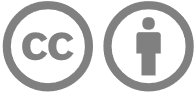 Licence: https://creativecommons.org/licenses/by/4.0 | Copyright notice: www.qcaa.qld.edu.au/copyright — lists the full terms and conditions, which specify certain exceptions to the licence. | Attribution: (include the link): © State of Queensland (QCAA) 2023Unless otherwise indicated material from Australian Curriculum is © ACARA 2010–present, licensed under CC BY 4.0. For the latest information and additional terms of use, please check the Australian Curriculum website and its copyright notice.Years 5–6 standard elaborations — 
Australian Curriculum : Years 5–6 Australian Curriculum:  achievement standardBy the end of Year 6 students develop and modify digital solutions, and define problems and evaluate solutions using user stories and design criteria. They process data and show how digital systems represent data. Students design algorithms involving complex branching and iteration and implement them as visual programs including variables. They securely access and use multiple digital systems and describe their components and how they interact to process and transmit data. Students select and use appropriate digital tools effectively to plan, create, locate and share content, and to collaborate, applying agreed conventions and behaviours. They identify their digital footprint and recognise its permanence.Source: Australian Curriculum, Assessment and Reporting Authority (ACARA), Australian Curriculum Version 9.0  for Foundation–10 https://v9.australiancurriculum.edu.au/f-10-curriculum/learning-areas/digital-technologies/year-5?view=quick&detailed-content-descriptions=0&hide-ccp=0&hide-gc=0&side-by-side=1&strands-start-index=0&subjects-start-index=0ABCDEThe folio of student work contains evidence of the following:The folio of student work contains evidence of the following:The folio of student work contains evidence of the following:The folio of student work contains evidence of the following:The folio of student work contains evidence of the following:Knowledge and understandingDigital systemssecure access and proficient use of multiple digital systemssecure access and effective use of multiple digital systemssecure access and use of multiple digital systemssecure access and guided use of multiple digital systemssecure access and directed use of multiple digital systemsKnowledge and understandingDigital systemscomprehensive description of components of digital systems and how they interact to process and transmit datadetailed description of components of digital systems and how they interact to process and transmit datadescription of components of digital systems and how they interact to process and transmit dataidentification of components of digital systems and/or how they interact to process and transmit datastatement/s about components of digital systemsKnowledge and understandingData representationproficient:data processingdemonstration of how digital systems represent dataeffective:data processingdemonstration of how digital systems represent datadata processingdemonstration of how digital systems represent dataguided data processingpartial demonstration of how digital systems represent datadirected data processingstatement/s about how digital systems represent dataProcesses and production skillsInvestigating and definingdiscerning definition of problems using user stories and design criterialogical definition of problems using user stories and design criteriadefinition of problems using user stories and design criteriapartial definition of problems using user stories and/or design criteriastatement/s about problems, user stories and/or design criteriaProcesses and production skillsGenerating and designingconsidered development and modification of digital solutionseffective development and modification of digital solutionsdevelopment and modification of digital solutionspartial development and/or modification of digital solutionsdirected development and/or modification of digital solutionsProcesses and production skillsGenerating and designingreasoned design of algorithms involving complex branching and iterationlogical design of algorithms involving complex branching and iterationdesign of algorithms involving complex branching and iterationguided design of algorithms involving complex branching and/or iterationdirected design of algorithmsProcesses and production skillsProducing and implementingproficient implementation of algorithms involving branching and iteration as visual programs including variableseffective implementation of algorithms involving branching and iteration as visual programs including variablesimplementation of algorithms involving branching and iteration as visual programs including variablesguided implementation of algorithms involving branching and/or iteration as visual programs including variablesdirected implementation of algorithmsProcesses and production skillsEvaluatingreasoned evaluation of solutions using user stories and design criteriainformed evaluation of solutions using user stories and design criteriaevaluation of solutions using user stories and design criteriapartial evaluation of solutions using user stories and/or design criteriastatement/s about solutions using user stories and/or design criteriaProcesses and production skillsCollaborating and managingeffective selection and use of appropriate digital tools to:thoroughly plan, create, locate and share contentcollaborateapplying agreed conventions and behaviourseffective selection and use of appropriate digital tools to:logically plan, create, locate and share contentcollaborateapplying agreed conventions and behaviourseffective selection and use of appropriate digital tools to:plan, create, locate and share contentcollaborateapplying agreed conventions and behavioursvariable selection and use of appropriate digital tools to:partially plan, create, locate and/or share contentcollaborateapplying agreed conventions and behavioursdirected selection and use of appropriate digital toolsProcesses and production skillsPrivacy and securityidentification of their digital footprint and discerning recognition of its permanence.identification of their digital footprint and logical recognition of its permanence.identification of their digital footprint and recognition of its permanence.partial identification of their digital footprint and guided recognition of its permanence.statement/s about their digital footprint.Keyshading emphasises the qualities that discriminate between the A–E descriptors